Отчето проведенных мероприятиях по профилактике суицидального поведения несовершеннолетних в ГКОУ РД «Новоцолодинская СОШ Ахвахского района» Опасность суицида велика для подростков: взрослый человек обычно лучше понимает, что делает. У подростков же часто "игра в суицид" заканчивается трагедией! В жизни человека есть опасные периоды, когда над ним сгущается тьма. Если человеку удастся вырваться из неё, то он спасён. Вот почему в иные минуты так важны, бывают понимание и помощь. Человека может спасти сказанное слово или даже взгляд, дающий почувствовать, что человек этот не один на белом свете.Школа, где подростки проводят треть дня, представляется идеальной средой для осуществления профилактики суицидального риска среди учащихся и проведения программы предотвращения самоубийств. В связи с этим, в нашей школе была разработана система профилактических мероприятий, направленных на предупреждение суицидального поведения несовершеннолетних.Реализация плана по профилактике и предупреждению детского суицида и детей, имеющих жизненные проблемы, осуществлялась через совместную работу администрации школы, учителей,  социального педагога. С начала учебного года была сформирована нормативно-правовая база, отдельная папка с нормативной, инструктивно-методической документацией по профилактике суицида среди несовершеннолетних, разработан план мероприятий по профилактике суицида, по которому ведется  основная работа. Учащихся, склонных к суициду, на начало учебного года, не выявлено.Ежедневно осуществлялся и осуществляется контроль за посещаемостью учащихся школы. Родители были ознакомлены с информацией о причинах, факторах, динамике суицидального поведения, были даны рекомендации, как заметить надвигающийся суицид, что делать, если у ребенка замечены признаки суицидального поведения.Согласно плану в течение 2018 года были запланированы и проведены следующие мероприятия:Оформление выставок, стендов, пропагандирующих ценность человеческой жизни (в фойе школы). Проводились коррекционные занятия по профилактики суицида:-​ «Я управляю стрессом»(9 «а» класс);-​ «Профилактика конфликтности в подростковой среде»(9 «б» класс); Классные часы по программе :«Наш выбор - жизнь»:- «Жизнь дается один раз»;- «Что такое суэцид и как с ним бороться?»;- «Умей управлять своими эмоциями»;-«Мы за здоровый образ жизни» Конкурсы рисунков, плакатов. Выступление на  классных родительских собраниях по следующим темам:- «Конфликты с собственным ребенком и пути их решения»;- «Первые проблемы подросткового возраста»;- «Ложь и правда о суициде».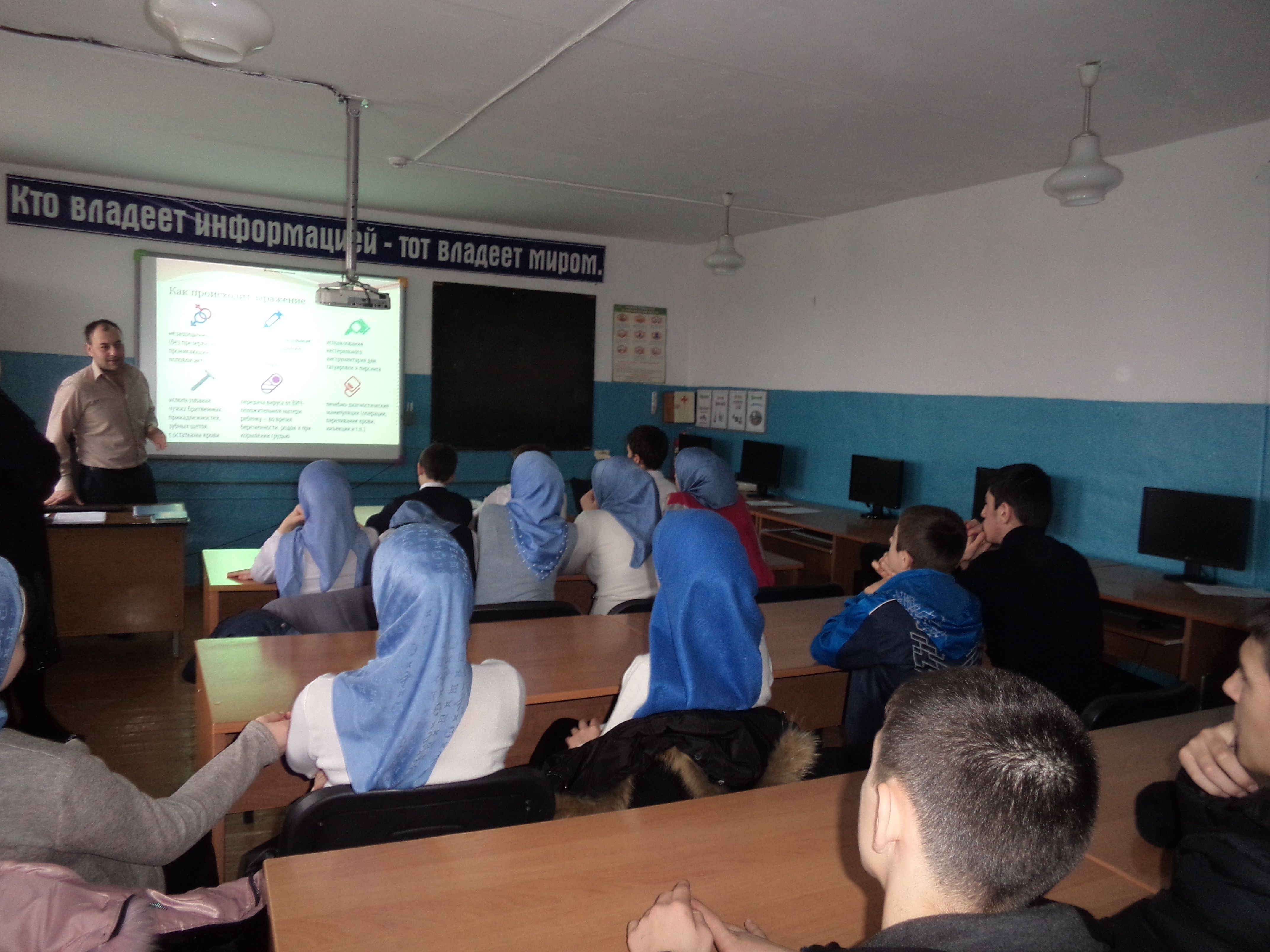 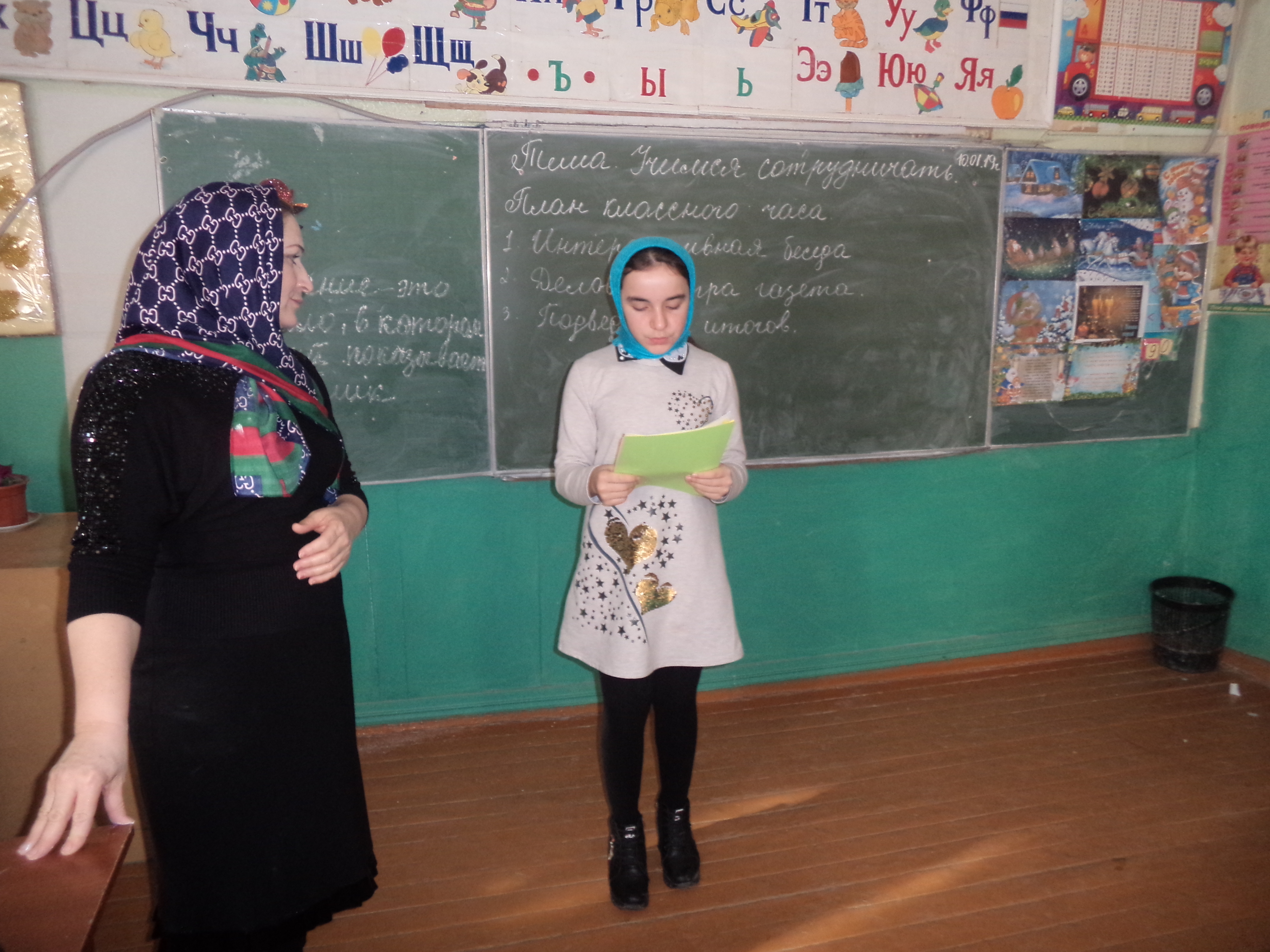 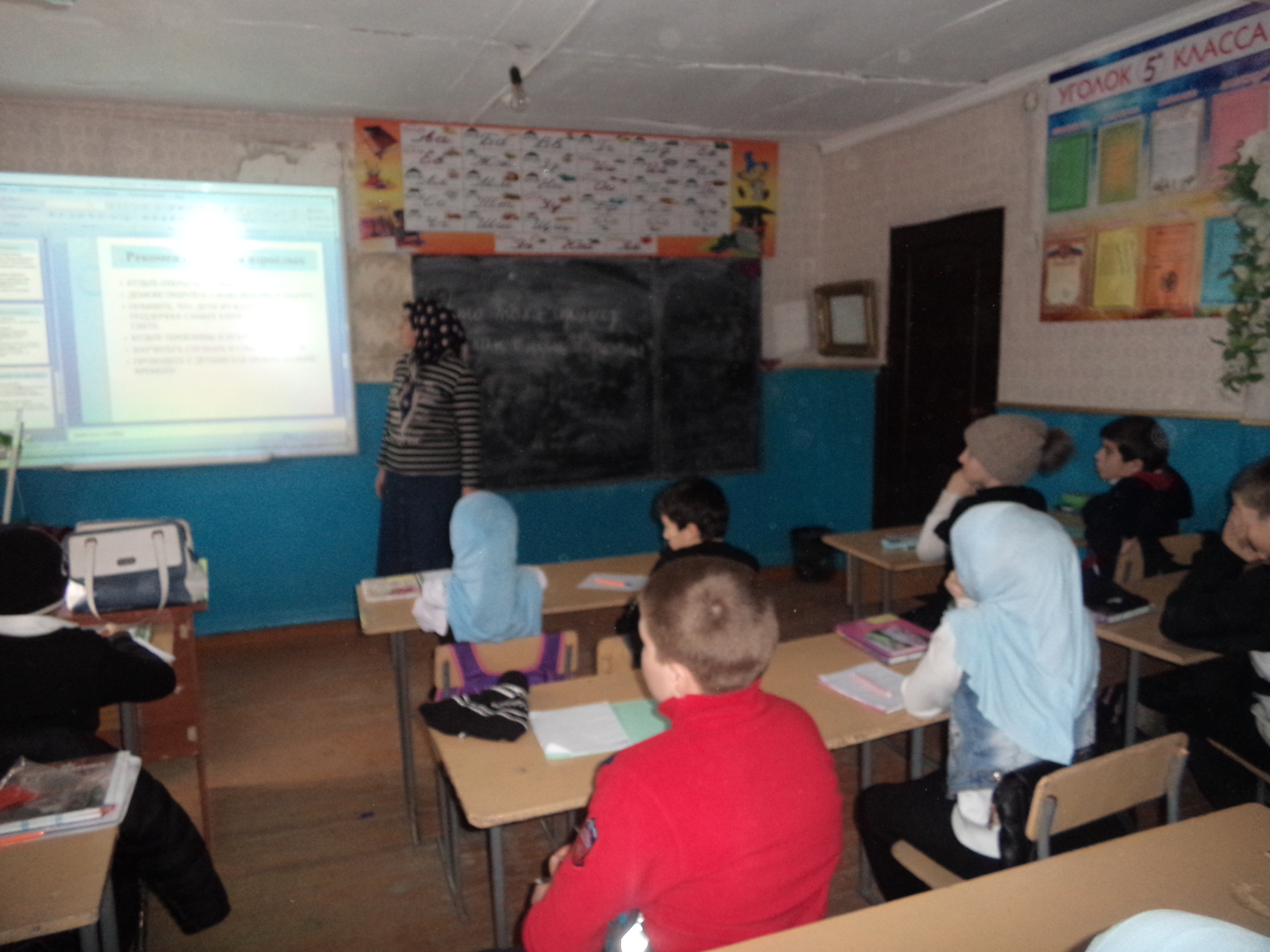 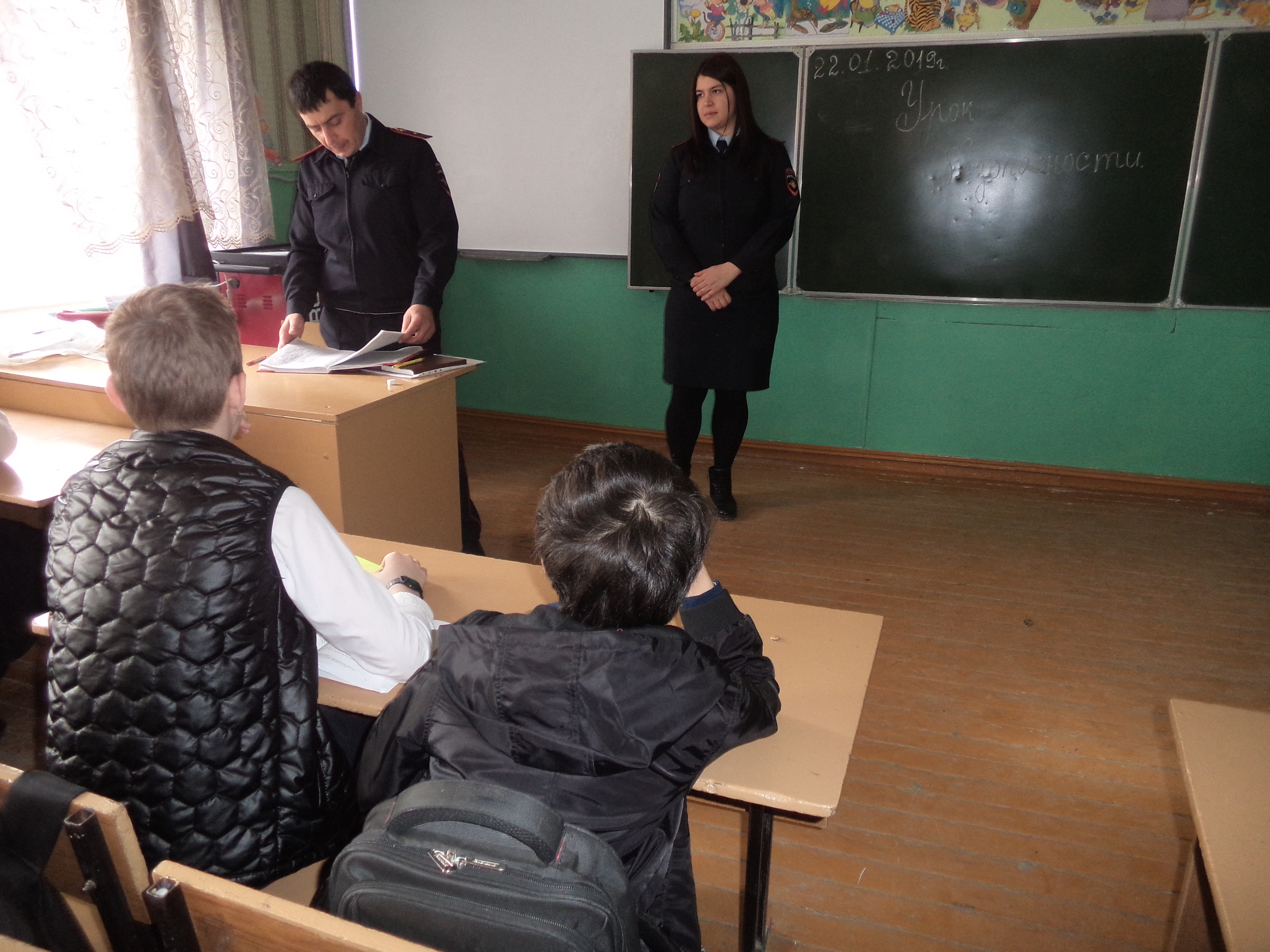 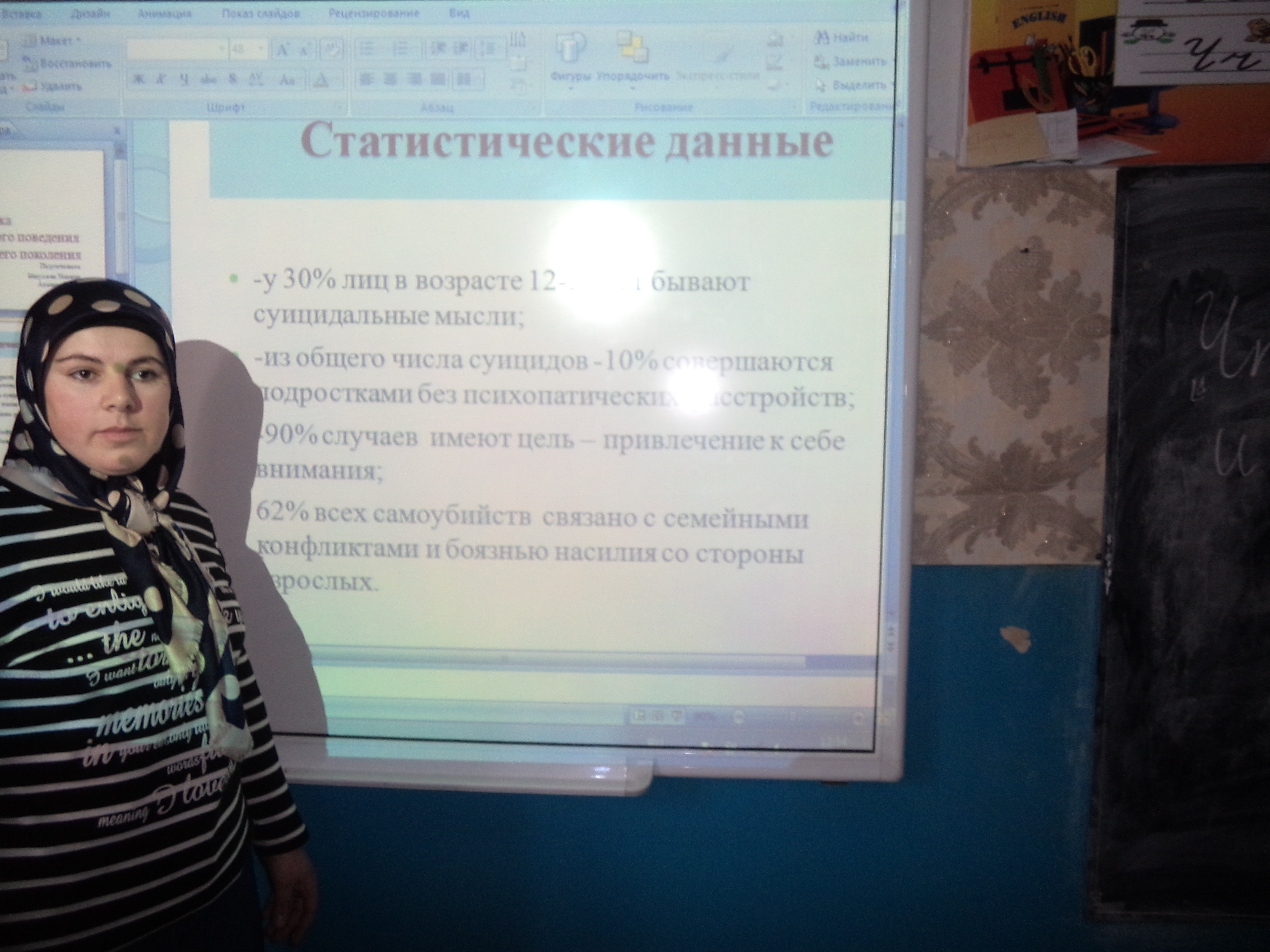 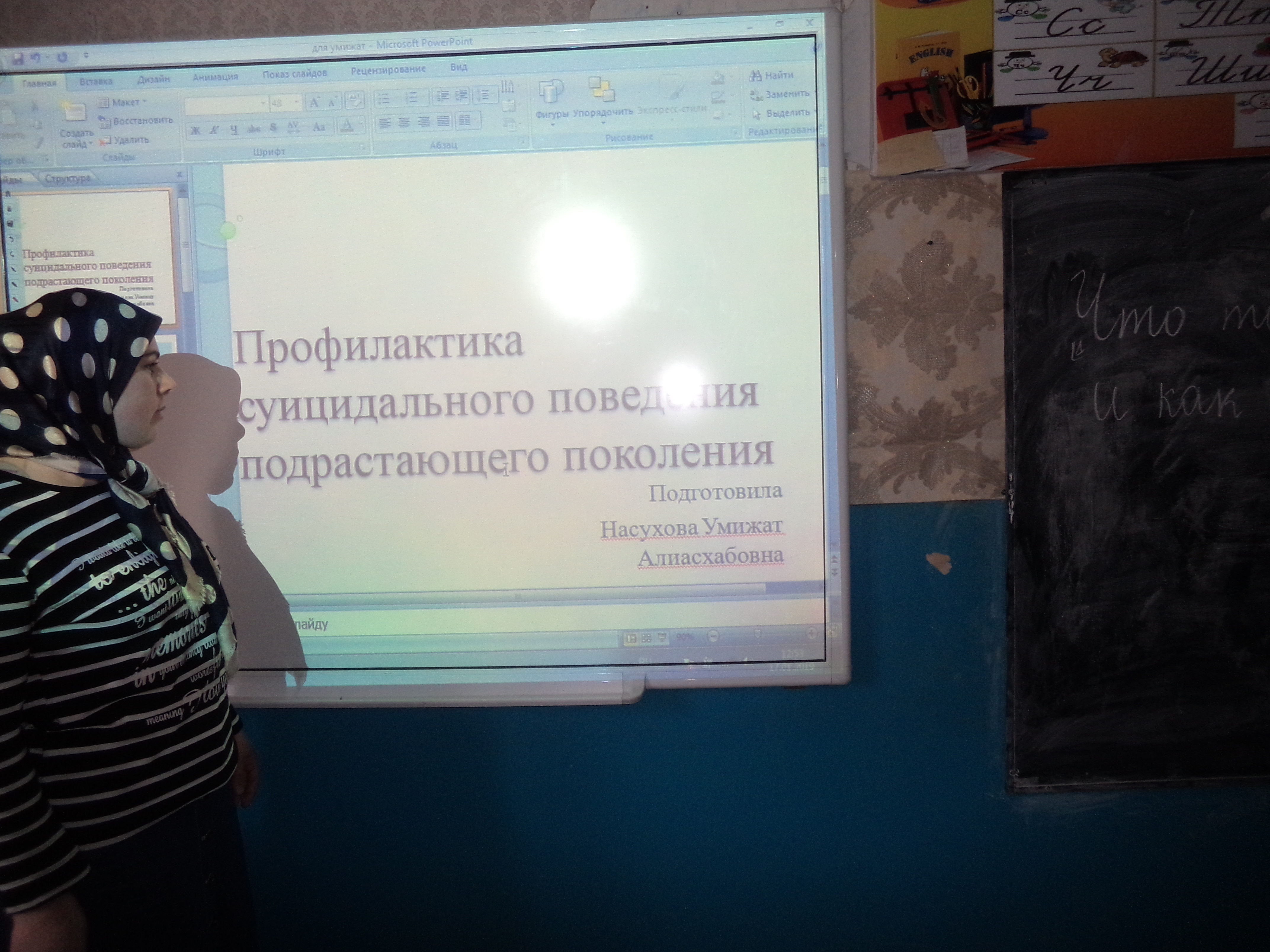 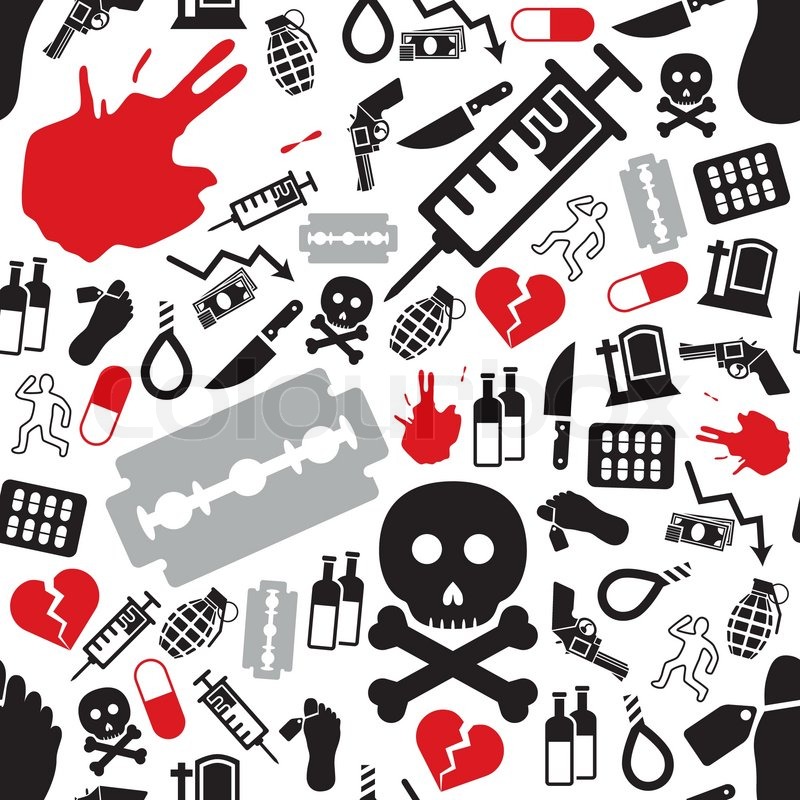 